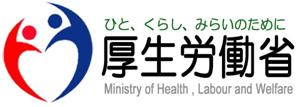 １　申請ができる場合　　次の①から④に掲げる要件の全てに該当する場合は、特例猶予を受けることができます。　　なお、特例猶予を受けることができる労働保険料等は、令和2年2月1日から令和3年1月31日（※）までに納期限が到来する労働保険料等が対象になります。　（※）令和２年度の労働保険料等の納付について延納を希望する場合、第３期の納期限（令和３年２月１日）を令和３年１月２９日までとして取り扱うことを希望した上で、特例猶予を申請することが可能です。①　令和２年２月１日以後に適用事業所の事業につき相当な収入の減少があったことその他これに類する事実があること（※１）②　その相当な収入の減少等が、新型コロナウイルス感染症及びそのまん延防止のための措置の影響によるものであること（※２）③　一時に納付することが困難であると認められる労働保険料等があること（※３）④　納期限までに申請がされたこと（やむを得ない理由がある場合を除く）（※４）２　猶予期間　　特例猶予を受けることができる期間は、猶予を受ける労働保険料等ごとに納期限の翌日から１年間になります。（※）３　申請のための書類特例猶予を申請する場合は、「労働保険料等納付の猶予申請書（特例）」を管轄の労働局に提出してください。※　管轄の労働局へ郵送又は電子申請でも受け付けております。電子申請の場合、年度更新の申告等の添付書類として申請いただくことになります。※　申請書、申請書の書き方は厚生労働省ホームページの以下URLからダウンロードできます。　　URL：https://www.mhlw.go.jp/stf/newpage_10647.html「労働保険料等納付の猶予申請書（特例）」の作成にあたっては、以下の書類などをもとに必要事項を記載してください。　また、根拠となる書類を準備することが難しい場合は、職員が口頭での聞き取りにより確認させていただきます。《申請書の記載にあたり根拠となる書類》■本年と昨年の収支状況が記載された元帳や売上帳などの帳簿　　　※会計ソフトから出力した収支状況が記載された書類（例：試算表）でも可　　　※単独有期事業においては変更契約書や帳簿の写し等■手元資金の有り高が分かる現金出納帳や預金通帳等　※　また、国税、地方税、厚生年金保険料等について、特例猶予等が許可等されている場合は、既に許可等を受けている国税・地方税・厚生年金保険料等に係るその申請書及び猶予許可通知書等のコピーを添付いただくことにより、「労働保険料等納付の猶予申請書（特例）」の「２　猶予額の計算」の記載を省略できる場合があります。なお、これら許可通知書等については原則として申請単位である労働保険適用事業のものとしますが、法人単位で特例猶予の許可を受けている場合にあっては、支店等として独立した労働保険適用事業であっても、法人単位の猶予許可書等の提出で差し支えありません。４　提出された申請書等の審査　　労働局では、必要な事項が記載されているかを確認し、特例猶予の許可・不許可、猶予を許可する金額などの審査を行います。（１）申請書等の補正申請書の記載に不備がある場合などは、労働局から電話等により確認のうえ、補正をさせていただく場合があります。ただし、やむを得ない場合は、返戻による補正をお願いする場合があります。なお、労働局から補正についての通知が送付された場合において、通知の送付を受けた日の翌日から起算して20日以内に補正されないときは、特例猶予の申請を取り下げたものとみなされますので、ご注意ください。（２）申請内容の審査　労働局の職員が、申請者に対して、申請書に記載された内容（令和２年２月１日以後に適用事業所の事業につき相当な収入の減少があったことなどの詳細、財産の状況、収支の実績及び見込み等）について、口頭で確認させていただくことがあります。５　猶予が許可された場合　　特例猶予が許可された場合には、「納付の猶予（特例）許可通知書」が申請者に送付されます。６　猶予が不許可となった場合　　特例猶予の要件（⇒３ページの１の①～④）に該当しないとき等については許可できないことがあります。その場合には、「納付の猶予（特例）不許可通知書」が申請者に送付されます　　なお、猶予の不許可に不服がある場合は、所定の期間内に限り不服申立てをすることができます。申請書の「３　その他の猶予申請（他の猶予の申請を併せてする場合は、チェックしてください。）」にチェックされている場合は、納付の猶予（特例）が不許可になった際に、他の猶予制度の申請があったものとして、審査を行います。審査にあたり、職員が状況などを確認させていただく場合があります。